Beyond Fifty Shades of Grey: A Reading List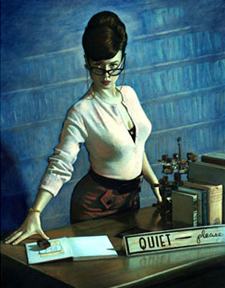 AuthorsSolace Ames
LA Doms (series)Maya Banks
Breathless Trilogy
KGI (series)
Slow Burn (series)
Surrender TrilogyShayla Black
Masters of Ménage (series)
Perfect Gentlemen (series) – written with Lexi Blake
Wicked Lover (series)Jaci Burton
Hope (series)
Play by Play (series)Cora Carmack
Losing It (series)Opal Carew
His to Command (series)
His to Possess (series)
Ready to Ride (series)Sarah Castille
Redemption (series)Shae Connor
Sons (series)Olivia Cunning
Sinners on Tour (series)Christine d’Abo
Eternal Bond (series)
Long Shots (series)Lauren Dane
The Hurley Boys (series)
Ink & Chrome (series)Sylvia Day
Crossfire (series)Cynthia Eden
Dark Obsession (series)
Mine (series)
Night Watch (series)Lorelei James
Mastered (series)
Need You (series)
Rough Riders (series)Julie Kenner
Stark TrilogyBeth Kery
The Affair (series)
Make Me (series)

Sierra Kincade
The Body Works TrilogyLora Leigh
Nauti Girls (series)Roni Loren
Loving on the Edge (series)
Pleasure Principle (series)Christina Lauren
Beautiful Bastard (series)
Wild Seasons (series)M. Leighton
The Bad Boys (series)Jamie McGuire
Beautiful (series)Tara Sue Me
The Submissive (series)Vanessa North
Blueberry BoysC.L. Parker
Monkey Business TrilogyJennifer Probst
Marriage to a Billionaire (series)Tiffany Reisz
The Original Sinners (series)Sylvain Reynard
Gabriel’s Inferno (series)Dawn Ryder
Rock Band (series)Kylie Scott
Stage Dive (series)M.J. Summers
Full Hearts (series)Shiloh Walker
The Ash Trilogy
Grimm’s Circle (series)J.R. Ward
The Black Dagger Brotherhood (series)Meredith Wild
Hacker (series)AnthologiesAthletic Aesthetic, 2015, Sweetmeats Press, ISBN 9781909181458BDSM Writers Con Anthology, 2014, BDSM Writers Con, ISBN 9780996273107Best Gay Erotica, 2015, Cleis Press, ISBN 9781627780902Best Lesbian Erotica: 20th anniversary edition, 2016, Cleis Press, ISBN 9781627781541Best Women’s Erotica of the Year, Volume 1, 2016, Cleis Press, ISBN 9781627781534Can’t Get Enough: Erotica for women, 2014, Cleis Press, ISBN 9781627780346Come Again: Sex toy erotica, 2015, Cleis Press, ISBN 9781627781251Hot Alphas, 2015, St. Martin’s Griffin, ISBN 9781250066886Me and My Boi: Queer erotic stories, 2016, Cleis Press, ISBN 9781627781213Wicked: A short story collection, 2014, Black Lace, ISBN 9780352347794